Register záujmov vedúcich predstaviteľov Transparency International Slovensko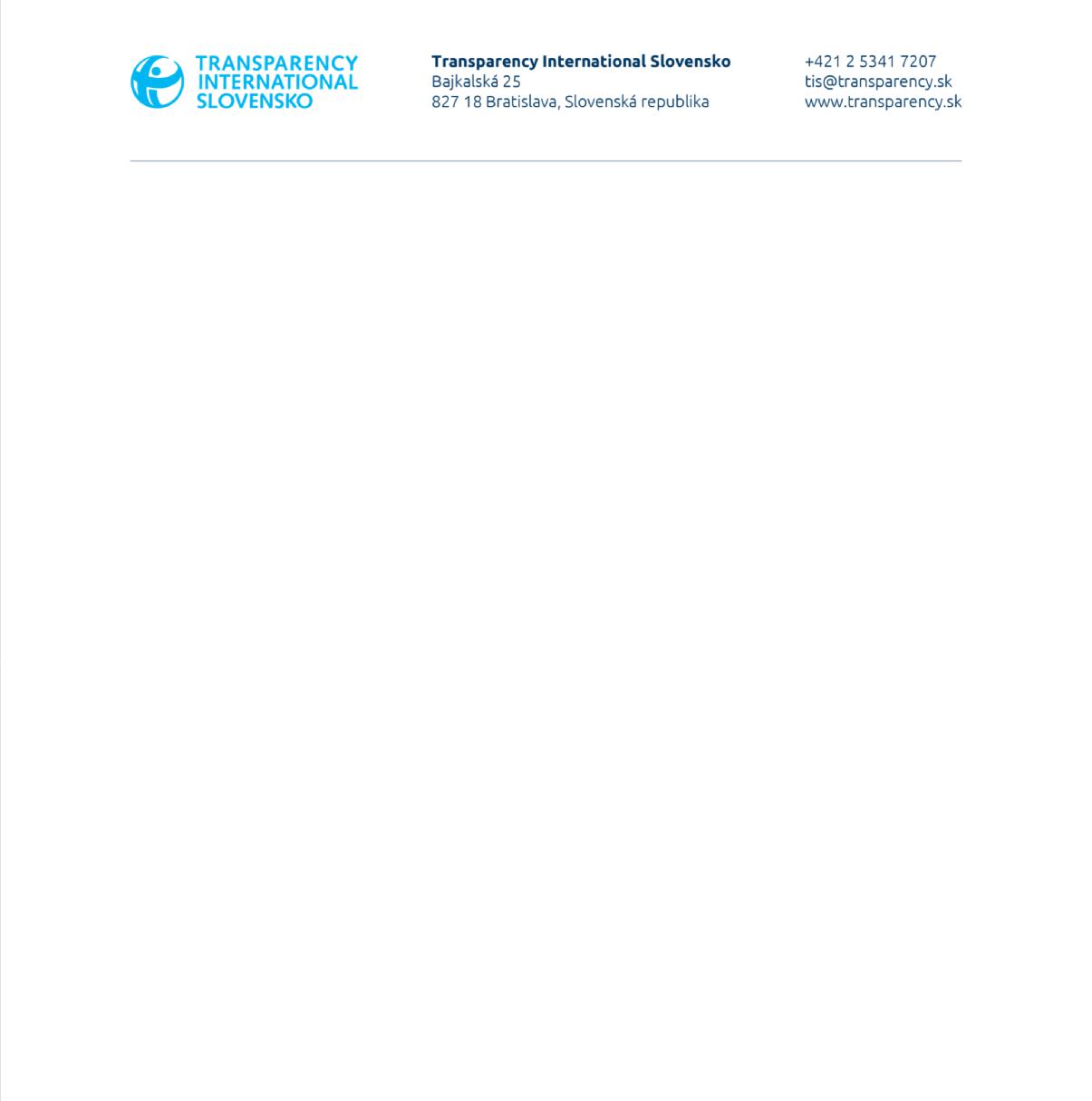 Posledná aktualizácia: September 2019, BratislavaČlenFunkciaZamestnanieČlenstvo, nehonorovanéVlastníctvoViac ako 5 %VerejnáZáujmyfunkcievo firmáchmajetku jefunkciablízkychvo firmeosôbGabriel ŠípošVýkonnýTI Slovensko, riaditeľSprávna rada Inštitútu preNetýka saNetýka saDozorná radaNetýka sariaditeľekonomické a sociálneVšeobecnejreformy (INEKO), členzdravotnejpoisťovne, člen (odmena 1286 eur mesačne)Martin ŠusterPredsedaNárodná banka Slovenska,Slovenská ekonomickáNetýka saNetýka saNetýka saNetýka saSprávnej radyriaditeľ výskumuspoločnosť, predseda,Vedecká rada Fakultymanažmentu UK, člen Emilía ČlenkaUniverzita KomenskéhoSprávna rada Inštitút preESPRI, s.r.o,Netýka saNetýka saManžel jeSičáková-Správnej rady(UK), riaditeľka Ústavudobre spravovanú spoločnosť, členkakonateľkaposlanecBeblaváverejnej politiky na FSEVNárodnej rady Ladislav Orosz Člen   Správnej radyUniverzita Pavla Jozefa Šafárika, Fakulta verejnej správyČlen Vedeckej rady Právnickej fakulty UPJŠ v KošiciachČlen Vedeckej rady Fakulty verejnej správy UPJŠ v KošiciachNetýka sa Netýka sa Netýka saNetýka saSamuel SpáčČlen SprávnejFilozofická fakulta, UK,Netýka saNetýka saNetýka saNetýka saNetýka saradyPrávnická fakulta MUNI,  Výskumník